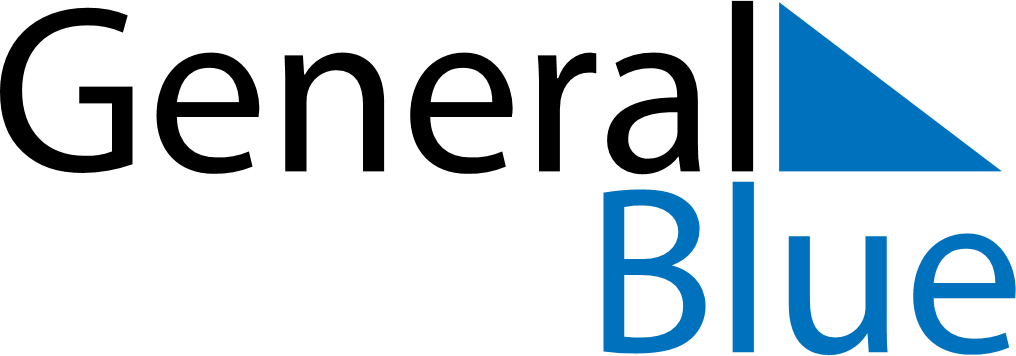 March 2030March 2030March 2030EthiopiaEthiopiaMondayTuesdayWednesdayThursdayFridaySaturdaySunday123Victory at Adwa Day45678910111213141516171819202122232425262728293031Day of Lament